Fee for Service Mediation Program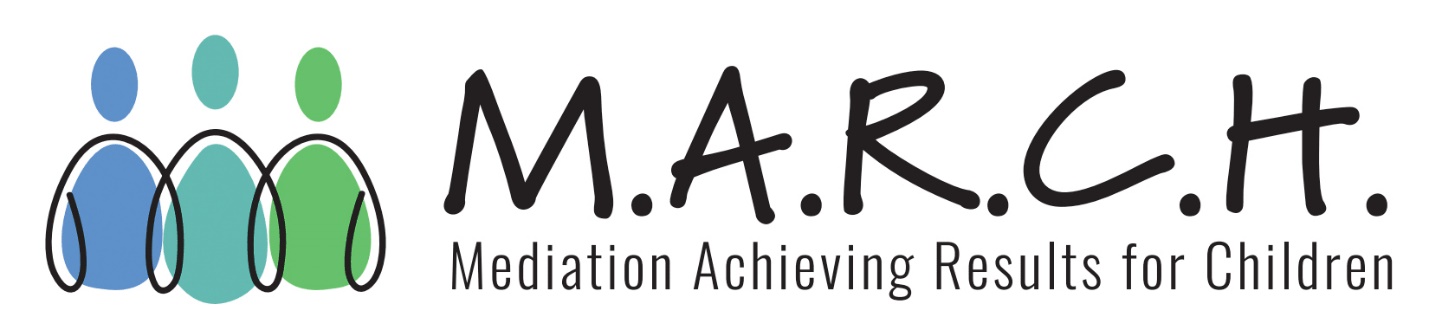 M.A.R.C.H. Inc.       2 S. Water St., Liberty, MO 64068 Telephone 1.800.595.9750       Facsimile 816.708.2715     e-mail: dkuhlman@marchmediation.org Addendum to Contract for Mediation Services (Fee for Service cases)Effective Oct 1, 2022This shall be an addendum to the Contract for Mediation Services executed by the mediator for the M.A.R.C.H. Fee for Service Mediation Program beginning October 1, 2022.________________________________________________________meets the qualifications, and wishes to provide mediation services on referral for the M.A.R.C.H. Fee for Service Mediation program.Mediator shall be compensated at a flat rate of $200 for up to two hours of mediation. Should the parties request additional mediation, the mediator and the parties shall negotiate a rate that is acceptable to them. Negotiated fees shall be paid directly to the mediator. M.A.R.C.H. shall not be responsible to the mediatorfor more than the flat rate payment of $200.Invoices for services must be uploaded to MyCase within thirty (30) days of completing services. Fees will be paid to the mediator after the 25th day of the month following the month the mediation was submitted to M.A.R.C.H. Time will not be reimbursed when parties miss an appointment. Parties are allowed one reschedule. It is agreed that the mediator shall perform the duties under this agreement as an independent contractor to M.A.R.C.H. Inc. The mediator is not to be deemed as an employee of M.A.R.C.H. Inc. and shall not have or claim any right arising from employee status. The mediator has the sole discretion to determine the manner in which mediation services are to be scheduled and conducted in conformity with M.A.R.C.H. Inc. program policy and guidelines. M.A.R.C.H. Inc. specifically reserves the right to terminate this agreement if the mediator fails to comply with program guidelines.Mediator Contact InformationName: ________________________________________________________________________Primary Address: ________________________________________________________________Phone: ________________________________________________________________________Fax: __________________________________________________________________________E-mail: ________________________________________________________________________Signed this ____________day of ______________________, 20______.________________________________________________________________________________Mediator ________________________________________________________________________________Dawn E. Kuhlman, MA, Executive Director				Date